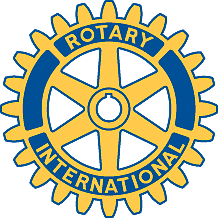 Rotary Club of Carleton Place and Mississippi MillsMEETING OF MAY 2/2011 10 members plus visiting Rotarian Tony Pratt from Perth, were on hand for a Club Business meeting.  For starters, President Al reminded the Club that he will be away for the next three Monday night meetings – so President-elect George will be filling in with the gavel. Rotarian Mike reported on a very successful Compost Sales event.  2,300 bags were filled and almost all of them sold to eager drive-by customers, or delivered by our industrious crew of Rotarians on the weekend.  About 300 bags were still on the site by late Sunday.  Teams will be on hand to sell to drive-by customers on Saturday the 7th, and any still left over will be distributed to local charity garden.Having teen-aged soccer teams provide the bagging and lifting muscle worked well again.  Also several friends of Rotary helped out in the deliveries. Mike is to be credited again with doing a great job of organizing the event, with kudos to Rotarian Marion for arranging the sweat-labour soccer teams, and to everybody who pitched in with getting all the deliveries done in record time.  The weather cooperated too, with two days of fine weather for a change as we wait for spring to finally show up.Speaking of Spring not showing up, Marion reported on a cold, damp, miserable – and even snow-on-the-ground day on April 21st when nine stalwart Club members braved the nasty weather to carry out our semi-annual highway clean up.  Who would have though that late April would still feel like mid-February when we planned to carry out this Spring’s highway clean up? An extra thank you is in order to Marion, to Arthur who picked up and returned the supplies, and her hardy crew.The annual Club Executive turn-over party will be held in early July this year, the 4th to be precise, on the grounds of Rotarian Robert’s mini-mansion again.  This coming Monday’s meeting will be at the Moose, as usual, with a local banker, Sharon Kraft, giving the program on the Client Care of modern banking.  Next week, May 16th we will be meeting in Almonte at the Barley Mow restaurant on a picturesque part of the Mississippi River.  Stacie Robertson, an investment advisor will be the program.  As well, our RYLA student and her family will be with us. 